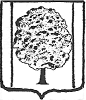 АДМИНИСТРАЦИЯ ПАРКОВСКОГО СЕЛЬСКОГО ПОСЕЛЕНИЯ ТИХОРЕЦКОГО РАЙОНАПОСТАНОВЛЕНИЕот ____________                                                                                  № ____пос. ПарковыйОб утверждении Положенияо размещении нестационарных торговых объектов на территории Парковского сельского поселения Тихорецкого районаВ соответствии с Федеральным законом от 28 декабря 2009 года                     № 381-ФЗ «Об основах государственного регулирования торговой деятельности в Российской Федерации», Законом Краснодарского края                   от 31 мая 2005 года № 879-КЗ «О государственной политике Краснодарского края в сфере торговой деятельности», в целях обеспечения единого порядка размещения нестационарных торговых объектов на территории Парковского сельского поселения Тихорецкого района, устойчивого развития территорий,    а также создания равных возможностей для реализации прав хозяйствующих субъектов на осуществление торговой деятельности, предоставления услуг населению, п о с т а н о в л я ю:1.Утвердить Положение о размещении нестационарных торговых объектов на территории Парковского сельского поселения Тихорецкого района (прилагается).2.Признать утратившими силу постановления администрации Парковского сельского поселения Тихорецкого района:от 1 июня 2016 года № 192 «О конкурсе на право размещения нестационарных торговых объектов на территории Парковского сельского поселения Тихорецкого района»;от 29 июня 2017 года № 128 «О внесении изменений в постановление администрации Парковского сельского поселения Тихорецкого района                         от 1 июня 2016 года № 192 «О конкурсе на право размещения нестационарных торговых объектов на территории Парковского сельского поселения Тихорецкого района»;от 16 февраля 2018 года № 37 «О внесении изменений в постановление администрации Парковского сельского поселения Тихорецкого района                         от 1 июня 2016 года № 192 «О конкурсе на право размещения нестационарных торговых объектов на территории Парковского сельского поселения Тихорецкого района»;от 29 марта 2018 года № 62 «О внесении изменений в постановление администрации Парковского сельского поселения Тихорецкого района                         от 1 июня 2016 года № 192 «О конкурсе на право размещения нестационарных торговых объектов на территории Парковского сельского поселения Тихорецкого района»;от 4 июня 2018 года № 125 «О внесении изменений в постановление администрации Парковского сельского поселения Тихорецкого района                         от 1 июня 2016 года № 192 «О конкурсе на право размещения нестационарных торговых объектов на территории Парковского сельского поселения Тихорецкого района»;от 4 февраля 2019 года № 25 «О внесении изменений в постановление администрации Парковского сельского поселения Тихорецкого района                         от 1 июня 2016 года № 192 «О конкурсе на право размещения нестационарных торговых объектов на территории Парковского сельского поселения Тихорецкого района»;от 15 июля 2019 года № 161 «О внесении изменений в постановление администрации Парковского сельского поселения Тихорецкого района                         от 1 июня 2016 года № 192 «О конкурсе на право размещения нестационарных торговых объектов на территории Парковского сельского поселения Тихорецкого района».3.Общему отделу администрации Парковского сельского поселения Тихорецкого района (Лукьянова) обеспечить официальное обнародование настоящего постановления в установленном порядке и его разместить              на официальном сайте администрации Парковского сельского поселения Тихорецкого района в информационно-телекоммуникационной сети «Интернет».4.Контроль за выполнением настоящего постановления оставляю             за собой.5.Постановление вступает в силу со дня его официального обнародования.Глава Парковского сельского поселения Тихорецкого района								       Н.Н. АгеевПриложениеУТВЕРЖДЕНОпостановлением администрацииПарковского сельского поселенияТихорецкого районаот___________№_______ПОЛОЖЕНИЕо размещении нестационарных торговых объектов на территорииПарковского сельского поселения Тихорецкого района1.Общие положения1.1.Положение о размещении нестационарных торговых объектов           на территории Парковского сельского поселения Тихорецкого района (далее - Положение) разработано в целях создания условий для обеспечения жителей Парковского сельского поселения Тихорецкого района услугами торговли и определяет порядок и условия размещения нестационарных торговых объектов (далее - НТО) на территории Парковского сельского поселения Тихорецкого района.1.2.Размещение НТО осуществляется путем проведения открытого конкурса по предоставлению права на размещение НТО на территории Парковского сельского поселения Тихорецкого района (далее - Конкурс).В целях настоящего Положения под Конкурсом понимается способ отбора хозяйствующего субъекта на право заключения договора                          о предоставлении права на размещение НТО на территории Парковского сельского поселения Тихорецкого района (далее - Договор на право размещения НТО).1.3.Отбор хозяйствующих субъектов для заключения Договора на право размещения НТО осуществляется администрацией Парковского сельского поселения Тихорецкого района (далее - Администрация) после утверждения администрацией муниципального образования Тихорецкий район схемы размещения нестационарных торговых объектов (далее - Схема) в соответствии с Федеральным законом от 28 декабря 2009 года № 381-ФЗ «Об основах государственного регулирования торговой деятельности в Российской Федерации» и постановлением главы администрации (губернатора) Краснодарского края от 11 ноября 2014 года № 1249 «Об утверждении Порядка разработки и утверждения органами местного самоуправления схем размещения нестационарных торговых объектов на территории  Краснодарского края».1.4.Целями проведения Конкурса являются:обеспечение единого порядка размещения НТО на территории Парковского сельского поселения Тихорецкого района;создание условий для предоставления жителям Парковского сельского поселения Тихорецкого района безопасных и качественных товаров и услуг;обеспечение равных возможностей для реализации прав хозяйствующих субъектов на осуществление торговой деятельности, предоставление услуг населению на территории Парковского сельского поселения             Тихорецкого района.1.5.Организатором Конкурса является Администрация.1.6.Плата за участие в Конкурсе не взимается.2.Требования к участникам Конкурса2.1.Участником Конкурса могут быть индивидуальные предприниматели, крестьянские (фермерские) хозяйства и/или юридические лица (далее - хозяйствующие субъекты), зарегистрированные в налоговом органе                    в установленном порядке, и подавшие заявку на участие в Конкурсе                   в отношении определенного лота, в соответствии с разделом 4 настоящего Положения.2.2.В Конкурсе принимают участие хозяйствующие субъекты,  соответствующие следующим требованиям:отсутствие в отношении хозяйствующего субъекта - юридического лица процедуры ликвидации и/или отсутствие решения арбитражного суда                 о признании хозяйствующего субъекта - юридического лица, индивидуального предпринимателя банкротом;отсутствие применения в отношении участника Конкурса административного наказания в виде приостановления деятельности в порядке, предусмотренном Кодексом Российской Федерации об административных правонарушениях, на день подачи заявки на участие в Конкурсе;отсутствие у хозяйствующего субъекта недоимки по налогам, сборам, задолженности по иным обязательным платежам в бюджеты бюджетной системы Российской Федерации (за исключением сумм, на которые предоставлены отсрочка, инвестиционный налоговый кредит в соответствии      с законодательством Российской Федерации о налогах и сборах,              которые реструктурированы в соответствии с законодательством Российской Федерации, по которым имеется вступившее в законную силу решение          суда о признании обязанности заявителя по уплате этих сумм          исполненной или которые признаны безнадежными взысканию в соответствии                                с законодательством Российской Федерации о налогах и сборах).           Участник конкурса считается соответствующим установленным требованиям   в случае, если им в установленном порядке подано заявление                                об обжаловании указанных недоимки, задолженности, и решение                      по такому заявлению на дату рассмотрения заявки на участие в Конкурсе         не принято.3. Извещение о проведении Конкурса3.1.Извещение о проведении Конкурса размещается Администрацией      на официальном сайте Администрации в информационно-телекоммуникационной сети «Интернет» и опубликовывается в газете «Тихорецкие вести» не менее чем за тридцать пять дней до даты вскрытия конвертов с заявками на участие в Конкурсе.3.2.В извещении о проведении Конкурса указывается следующая информация:наименование, место нахождения, почтовый адрес, адрес электронной почты, номер контактного телефона, ответственное должностное лицо Администрации;сведения о порядке проведения конкурса, в том числе об определении лица, выигравшего конкурс, условия договора, заключаемого по результатам данного конкурса;предъявляемые к участникам Конкурса требования в соответствии            с разделом 2 настоящего Положения и исчерпывающий перечень документов, которые должны быть предоставлены участниками Конкурса в соответствии     с разделом 4 настоящего Положения;место размещения НТО, площадь земельного участка и НТО, количество размещенных НТО, период функционирования НТО, специализация НТО,     тип НТО;начальная цена предмета Конкурса, определенная в соответствии              с приложением № 1 к настоящему Положению;срок, место и порядок подачи заявок участников Конкурса;место, дата и время вскрытия конвертов с заявками на участие                   в Конкурсе, дата рассмотрения и оценки таких заявок.3.3.Если иное не предусмотрено в законе или извещении о проведении Конкурса, Администрация вправе отказаться от проведения Конкурса              не позднее чем за тридцать дней до проведения Конкурса. В случае               если Администрация отказалась от его проведения с нарушением указанных сроков, она обязана возместить участникам понесенный ими реальный ущерб.3.4.Изменения в извещение о проведении Конкурса публикуются            не позднее, чем за пять дней до даты окончания срока подачи заявок на участие в Конкурсе в течение одного дня с даты принятия решения о внесении изменений в извещение в порядке, установленном для размещения извещения  о проведении Конкурса. При этом срок подачи заявок на участие в Конкурсе должен быть продлен таким образом, чтобы с даты размещения таких изменений до даты окончания срока подачи заявок на участие в Конкурсе    этот срок составлял не менее, чем десять рабочих дней или, если в извещении   о проведении Конкурса такие изменения вносятся в отношении конкретного лота, срок подачи заявок на участие в Конкурсе в отношении конкретного лота должен быть продлен на срок не менее пяти дней.4.Порядок подачи заявок на участие в Конкурсе4.1.Для участия в Конкурсе хозяйствующие субъекты                                 (далее - Заявитель, Заявители) подают заявки в Администрацию, которые представляются по форме и в порядке, указанном в конкурсной документации, а также в месте и до истечения срока, указанном в извещении о проведении Конкурса.4.2.Заявитель вправе подать только одну заявку на участие в Конкурсе     в отношении каждого предмета Конкурса (лота). 4.3.Заявитель подает в письменной форме заявку на участие в Конкурсе    в соответствии с приложением № 2 к настоящему Положению в запечатанном конверте. В заявке на участие в Конкурсе указывается информация, указанная Администрацией в конкурсной документации, которую составляют:1) информация и документы о Заявителе, подавшем заявку на участие        в Конкурсе, включающая:наименование, фирменное наименование (при наличии), место нахождения, почтовый адрес (для юридического лица), фамилию, имя, отчество (при наличии), паспортные данные, место жительства (для индивидуального предпринимателя), номер контактного телефона;документ, подтверждающий полномочия лица на осуществление действий от имени заявителя - юридического лица (копия решения                     о назначении или об избрании либо копия приказа о назначении физического лица на должность, в соответствии с которым такое физическое лицо обладает правом действовать от имени Заявителя без доверенности). В случае,             если от имени заявителя действует иное лицо, к заявке на участие в Конкурсе прилагается доверенность на осуществление действий от имени Заявителя     либо ее копия, заверенная в установленном порядке;копии учредительных документов Заявителя (для юридического лица);документы и информация, подтверждающие соответствие участника Конкурса требованиям, предусмотренным пунктом 2.2 раздела 2 настоящего Положения;2) финансовое предложение в отношении предмета Конкурса                     с указанием предлагаемой цены по форме согласно приложению № 3                  к настоящему Положению с приложением эскиза, дизайн-проекта НТО, разработанного с учетом требований Правил благоустройства территории Парковского сельского поселения Тихорецкого района.4.4.Заявитель все листы заявки на участие в Конкурсе прошивает и пронумеровывает. К заявке на участие в Конкурсе прилагает опись документов по форме согласно приложению № 4 к настоящему Положению, скрепляет печатью (для юридического лица) и подписывается Заявителем или уполномоченным им лицом.Заявитель несет ответственность за подлинность и достоверность информации и документов.4.5.Заявку и документы Заявитель представляет в Администрацию                 в запечатанном конверте.На конверте указывается:наименование Конкурса;наименование юридического лица, фамилия, имя и отчество индивидуального предпринимателя.4.6.Прием заявок на участие в Конкурсе прекращается за 5 дней              до наступления срока вскрытия конвертов с заявками на участие в Конкурсе.4.7.Заявитель вправе изменить или отозвать заявку на участие                    в Конкурсе в любое время до момента вскрытия конкурсной комиссией конвертов с заявками на участие в Конкурсе.4.8.Заявки на участие в Конкурсе регистрируются Администрацией.    При этом отказ в приеме и регистрации конверта с заявкой на участие                в Конкурсе, на котором не указана информация о подавшем его лице, и требование о представлении соответствующей информации не допускаются.4.9.Заявители, организатор Конкурса, конкурсная комиссия обязаны обеспечить конфиденциальность сведений, содержащихся в заявках на участие в Конкурсе, до вскрытия конвертов с заявками на участие в Конкурсе.4.10.Организатор Конкурса обеспечивает сохранность конвертов               с заявками на участие в Конкурсе и обеспечивает рассмотрение заявок              на участие в Конкурсе только после вскрытия конвертов с заявками                  на участие в Конкурсе.4.11.Конверт с заявкой на участие в Конкурсе, поступивший после истечения срока подачи заявок на участие в Конкурсе, не вскрывается и             в случае, если на конверте с такой заявкой указана информация о подавшем     ее лице, в том числе почтовый адрес, возвращается Администрацией                  в порядке, установленном конкурсной документацией.4.12.Представленные в составе заявки на участие в Конкурсе документы заявителю не возвращаются.5.Рассмотрение конкурсной документации5.1.Для проведения Конкурсов создается конкурсная комиссия. Состав конкурсной комиссии утверждаются постановлением Администрации.5.2.Участники Конкурса или их представители вправе присутствовать         при вскрытии конвертов с заявками на участие в Конкурсе.5.3.В день проведения Конкурса конкурсная комиссия вскрывает все конверты с заявками на участие в Конкурсе. 5.4.В случае установления факта подачи одним участником Конкурса двух и более заявок на участие в Конкурсе в отношении одного и того же лота при условии, что поданные ранее этим участником заявки на участие                  в Конкурсе не отозваны, все заявки на участие в Конкурсе этого участника, поданные в отношении одного и того же лота, не рассматриваются и возвращаются этому участнику.5.5.Информация о месте, дате и времени вскрытия конвертов с заявками на участие в Конкурсе, наименование (для юридического лица), фамилия, имя, отчество (при наличии) (для индивидуального предпринимателя), почтовый адрес каждого участника Конкурса, наличие информации и документов, предусмотренных конкурсной документацией, предложения, указанные              в заявке на участие в Конкурсе и являющиеся критерием оценки заявок             на участие в Конкурсе, объявляются при вскрытии данных конвертов и вносятся в протокол. В случае если по окончании срока подачи заявок              на участие в Конкурсе подана только одна заявка или не подано ни одной заявки, в этот протокол вносится информация о признании Конкурса несостоявшимся в порядке, предусмотренном разделом 7 настоящего Положения.5.6.Протокол вскрытия конвертов с заявками на участие в Конкурсе ведется Конкурсной комиссией, подписывается всеми присутствующими членами Конкурсной комиссии непосредственно после вскрытия таких конвертов.5.7.Заявка на участие в Конкурсе признается надлежащей,                     если она соответствует требованиям настоящего Положения, извещению           о проведении Конкурса и конкурсной документации, а участник Конкурса, подавший такую заявку, соответствует требованиям, которые предъявляются     к участнику Конкурса и указаны в конкурсной документации.5.8.Заявитель не допускается Конкурсной комиссией к участию                 в Конкурсе в следующих случаях:непредставление документов, указанных в пункте 4.3 раздела 4 настоящего Положения;несоответствие требованиям, указанным в пункте 2.2 раздела 2 настоящего Положения;наличие заявления хозяйствующего субъекта - участника Конкурса          об отзыве заявки на участие в Конкурсе.Отказ в допуске к участию в Конкурсе по иным основаниям, кроме случаев, указанных в настоящем подпункте, не допускается.В случае установления факта недостоверности сведений, содержащихся    в документах, представленных заявителем или участником Конкурса, конкурсная комиссия обязана отстранить такого заявителя или участника Конкурса от участия в Конкурсе на любом этапе проведения. Протокол             об отстранении заявителя или участника Конкурса направляется отстраненному заявителю или участнику Конкурса не позднее 5 дней со дня выявления недостоверных сведений. При этом в протоколе указываются недостоверные сведения.В случае  принятия конкурсной комиссией решения об отказе в допуске    к участию в Конкурсе всех участников, подавших заявки на участие                   в Конкурсе, или принятия решения о допуске к участию в Конкурсе только       в отношении одного участника, подавшего заявку, Конкурс признаётся несостоявшимся в порядке, предусмотренном разделом 7 настоящего Положения. В случае подачи одной заявки на участие в Конкурсе, соответствующей требованиям настоящего Положения, Конкурсная комиссия принимает решение о предоставлении права размещения НТО заявителю,       чья заявка на участие в Конкурсе является единственной (далее - единственный заявитель, единственный победитель).Результаты рассмотрения заявок на участие в Конкурсе фиксируются       в протоколе рассмотрения и оценки заявок на участие в Конкурсе.5.9.Оценка заявок на участие в Конкурсе, признанных соответствующими требованиям настоящего Положения, осуществляется         на основе критериев, указанных в конкурсной документации.Критериями оценки и сопоставления заявок на участие в Конкурсе       при определении победителей конкурса являются: наличие опыта работы заявителя в сфере нестационарной торговли -         1 балл; наличие предложения участника Конкурса по внешнему виду НТО и благоустройству прилегающей территории в едином архитектурно-дизайнерском стиле - от 1 до 5 баллов;наличие предложения о повышении уровня культуры и качества обслуживания населения (дополнительные услуги по фасовке товара                   в упаковку с фирменным знаком и наличие форменной одежды у продавца         с логотипом хозяйствующего субъекта, полнота ассортимента по заявленной группе товаров) - от 1 до 2 баллов;размер финансового предложения за право на размещение НТО -             от 1 до 5 баллов;наличие поверенных технических средств измерения (весов, мерных ёмкостей, мерной линейки) - 1 балл.Баллы выставляются каждым из членов Конкурсной комиссии, которые суммируются для расчета среднего балла в целях оценки и сопоставления заявок  на участие в Конкурсе. При выставлении баллов за размер финансового предложения за право   на размещение НТО, предложенного несколькими участниками Конкурса, баллы выставляются пропорционально значениям предложенных сумм финансовых предложений. При этом, в случае, если финансовое предложение за право размещения НТО участника Конкурса отсутствует либо меньше стартового размера финансового предложения за право размещения НТО, рассчитанного в соответствии с Методикой, конкурсной комиссией, балл         не выставляется или ставится 0 баллов.5.10.На основании результатов оценки заявок на участие в Конкурсе Конкурсная комиссия присваивает каждой заявке на участие в Конкурсе порядковый номер в порядке уменьшения степени выгодности содержащихся    в них условий. Заявке на участие в Конкурсе, в которой содержатся лучшие условия, присваивается первый номер. В случае, если в нескольких заявках     на участие в Конкурсе содержатся одинаковые условия, меньший порядковый номер присваивается заявке на участие в Конкурсе, которая поступила ранее других заявок на участие в Конкурсе, содержащих такие же условия.5.11.Победителем Конкурса признается участник Конкурса, который набрал максимальное количество баллов и заявке которого присвоен первый номер.В случае если заявки двух или более участников набирают равное количество баллов, предпочтение отдается участнику, ранее осуществлявшему деятельность на заявленном месте годом ранее.В случае если заявки двух или более участников, ранее                               не осуществлявших деятельность по заявленному месту, набирают равное количество баллов, предпочтение отдается участнику, набравшему большее количество баллов за финансовое предложение за право на размещение НТО и предложения участника Конкурса по внешнему виду НТО и благоустройству прилегающей территории в едином архитектурно-дизайнерском стиле.В случае если заявки двух или более участников, ранее                               не осуществлявших деятельность по заявленному месту, набирают равное количество баллов за финансовое предложение за право на размещение НТО и предложения участника Конкурса по внешнему виду НТО и благоустройству прилегающей территории в едином архитектурно-дизайнерском стиле, предпочтение отдается участнику, ранее других представившему заявку           на участие в конкурсе.5.12.Победителями Конкурса не признаются участники Конкурса               в случае, если по результатам оценки финансового предложения за право         на размещение НТО участник набрал менее 1 балла. 5.13.Победитель Конкурса, единственный участник обязан до начала функционирования НТО, объекта по предоставлению услуг заключить договор на подключение к источникам энергообеспечения в случае необходимости такого подключения.5.14.Результаты голосования и решения Конкурсной комиссии заносятся в протоколы заседания Конкурсной комиссии, составляются в двух экземплярах и подписываются в день проведения конкурса всеми присутствующими членами конкурсной комиссии, а также победителями Конкурса.Один экземпляр каждого из этих протоколов хранится у организатора Конкурса, другой экземпляр после подписания вручается либо направляется победителю Конкурса или участнику Конкурса, подавшему единственную заявку на участие в Конкурсе, с приложением проекта Договора на право размещения НТО. Информация о результатах Конкурса размещается организатором Конкурса на официальном сайте администрации Парковского сельского  поселения Тихорецкого района в информационно-телекоммуникационной сети «Интернет» не позднее пяти рабочих дней, следующих за датой подписания указанных протоколов.5.15.Протокол рассмотрения и оценки заявок на участие в Конкурсе содержит:результаты рассмотрения и оценки заявок на участие в Конкурсе; место, дата, время рассмотрения и оценки заявок на участие в Конкурсе;информация об участниках Конкурса;информация об участниках Конкурса, заявки которых были отклонены     с указанием причин их отклонения, в том числе положений настоящего Положения и положений конкурсной документации, которым не соответствуют такие заявки, предложений, содержащихся в заявках на участие в Конкурсе и   не соответствующих требованиям конкурсной документации;присвоенные заявкам на участие в Конкурсе значения по каждому           из предусмотренных критериев оценки заявок на участие в Конкурсе;принятое на основании результатов оценки заявок на участие                     в Конкурсе решение о присвоении заявкам порядковых номеров;наименования (для юридических лиц), фамилии, имена, отчества         (при наличии) (для индивидуального предпринимателя), почтовые адреса участников Конкурса, заявкам на участие в Конкурсе которых присвоены первый и второй номера.В случае рассмотрения единственной заявки на участие в Конкурсе           в протоколе указывается следующая информация:место, дата, время проведения рассмотрения такой заявки;наименование (для юридического лица), фамилия, имя, отчество           (при наличии) (для индивидуального предпринимателя), почтовый адрес участника Конкурса, подавшего единственную заявку на участие в Конкурсе;решение о возможности заключения Договора на право размещения НТО с участником Конкурса, подавшим единственную заявку на участие                    в Конкурсе.5.16.В случае неявки победителя Конкурса, единственного участника,      в срок, указанный в конкурсной документации, для заключения Договора         на право размещения НТО, а также отказа от его заключения, организатор Конкурса направляет уведомление указанному лицу о том, что лот, предусмотренный для размещения НТО, выставляется на новый Конкурс,           о чем составляется акт.6. Заключение Договора на право размещения НТО6.1.Договор на право размещения НТО заключается на условиях, указанных в заявке на участие в Конкурсе, и в конкурсной документации.     При заключении Договора на право размещения НТО его цена не может быть ниже начальной цены предмета Конкурса, указанной в извещении о проведении Конкурса.6.2.Проект Договора на право размещения НТО подлежит направлению победителю Конкурса не позднее чем через десять дней с даты размещения     на официальном сайте Администрации в информационно-телекоммуникационной сети «Интернет» информации о результатах Конкурса.6.3.В течение десяти дней с даты получения от Администрации проекта договора победитель Конкурса обязан подписать договор и представить его      в двух экземплярах Администрации. В случае, если победителем Конкурса         не исполнены требования настоящего пункта, такой победитель признается уклонившимся от заключения Договора на право размещения НТО.6.4.При уклонении победителя Конкурса от заключения Договора           на право размещения НТО Администрация вправе обратиться в суд с иском      о возмещении убытков, причиненных уклонением от заключения Договора      на право размещения НТО. При уклонении победителя Конкурса от заключения Договора на право размещения НТО Администрация заключает Договор на право размещения НТО с участником Конкурса, заявке на участие в Конкурсе которого присвоен второй номер.В случае согласия участника Конкурса, заявке на участие в Конкурсе которого присвоен второй номер, на заключение Договора, такой Договор заключается на условиях, предложенных этим участником.6.5.Срок действия Договора на право размещения НТО составляет                   5 (пять) лет.7. Последствия признания Конкурса несостоявшимся7.1.В случае, если по окончании срока подачи заявок на участие                в Конкурсе подана только одна заявка на участие в Конкурсе или не подано        ни одной такой заявки, а также в случае, если по результатам рассмотрения заявок на участие в Конкурсе конкурсная комиссия приняла решение об отказе             в допуске к участию в Конкурсе по всем заявкам, или только по одной заявке принято решение о допуске к участию в Конкурсе, Конкурс признается несостоявшимся. При этом, если конкурсной документацией предусмотрено два и более лота, вопрос о признании Конкурса несостоявшимся рассматривается в отношении каждого из лотов.7.2.Договор на право размещения НТО с единственным участником Конкурса заключается по окончании срока подачи заявок на участие                   в Конкурсе, если подана только одна заявка, признанная соответствующей требованиям настоящего Положения и конкурсной документации.7.3.Повторный Конкурс проводится в следующих случаях:по окончании срока подачи заявок на участие в Конкурсе не подано       ни одной заявки;по результатам рассмотрения заявок на участие в Конкурсе конкурсная комиссия отклонила все заявки.8. Иные положенияЗа неисполнение, ненадлежащее исполнение настоящего Положения должностные лица администрации Парковского сельского поселения Тихорецкого района несут ответственность в соответствии с законодательством Российской Федерации.Начальник общего отдела администрацииПарковского сельского поселенияТихорецкого района                                                                           Е.В. Лукьянова МЕТОДИКА определения стартового размера финансового предложения
за право на размещения нестационарных торговых объектов
на территории Парковского сельского поселения Тихорецкого района 1. Для сезонных нестационарных торговых объектов (за исключением сезонных (летных) кафе):S = С x Ксезон x К, где:S - стартовый размер финансового предложения на право размещения нестационарных торговых объектов в месяц;С - базовый размер финансового предложения на право размещения нестационарных торговых объектов;Ксезон - коэффициент, учитывающий сезонность (Ксезон = 1,5 –                     с 1 апреля по 31 октября, Ксезон = 1,0 - с 1 ноября по 31 марта);К - коэффициент, применяемый для производителей продукции общественного питания и товаропроизводителей сельскохозяйственной продукции и продукции её переработки, реализующих производимую продукцию, инвалидов и членов их семей (0,5).Таблица базового размера финансового предложения на право размещения нестационарных торговых объектов на территории Парковского сельского поселения Тихорецкого района2. Для мелкорозничных и иных несезонных нестационарных торговых объектов (включая сезонные (летние) кафе):Sр = С х Т х Сп х S х К, где:Sр - стартовый размер финансового предложения на право размещения мелкорозничного и иного несезонного нестационарного торгового объекта (единица измерения - рубль);С - базовый размер финансового предложения за 1 кв. м нестационарного торгового объекта, равный 20 рублям в месяц;Т - коэффициент, учитывающий тип нестационарного торгового объекта:Сп - коэффициент, учитывающий специализацию нестационарного торгового объекта:S - площадь нестационарного торгового объекта;К - коэффициент, применяемый для производителей продукции общественного питания и товаропроизводителей сельскохозяйственной продукции и продукции её переработки, реализующих производимую продукцию, равный 0,5.Начальник общего отдела администрацииПарковского сельского поселенияТихорецкого района                                                                            Е.В. Лукьянова   Приложение № 2к Положению о размещении нестационарных торговых объектов на территорииПарковского сельского поселения Тихорецкого районаФорма бланкаФорма заявкина участие в конкурсе на право размещения нестационарных торговых объектов на территории  Парковского сельского поселения Тихорецкого района«___» ____________ 202__г.__________________________________________________________________(наименование юридического лица, Ф.И.О. предпринимателя)__________________________________________________________________(юридический адрес,  ИНН,  телефон)именуемый в дальнейшем  Заявитель, принимает решение об участии                  в конкурсе на право размещения нестационарных торговых объектов                 на территории Парковского сельского поселения Тихорецкого района              по следующим видам товаров (услуг):   ___________________________________________________________________________________________________________________________________С  условиями, Положением и извещением о проведении Конкурса                     на  право размещения нестационарных торговых объектов на территории Парковского сельского поселения Тихорецкого района ознакомлен.Подпись  Заявителя      _________       ________________________________подпись                                          расшифровка  подписиВ случае признания Победителем Конкурса обязуюсь исполнить               в полном объеме и в установленные сроки обязательства, предусмотренные Положением о размещении нестационарных торговых объектов на территории Парковского сельского поселения Тихорецкого района.Подпись Заявителя          _________       ___________________________             подпись                                     расшифровка  подписи                  м.п.  «____» ___________________ 202__г.Начальник общего отдела администрацииПарковского сельского поселенияТихорецкого района                                                                         Е.В. Лукьянова Приложение № 3к Положению о размещении нестационарных торговых объектов на территорииПарковского сельского поселения Тихорецкого районаФорма бланкаФинансовое предложение__________________________________________________________________наименование Заявителя (индивидуального предпринимателя или юридического лица)на право размещения нестационарного торгового объекта по адресу: ____________________________________________________________указывается адрес размещения в соответствии с описательной частью дислокации_____________________________________________________________________________________________________________________________________________________________________________________________________________________________________________________________________________с порядковым номером лота                                    __________________________________________________________________                                                         (порядковый номер указывается в соответствии с дислокацией)в сумме _____________________________________________________ рублейсумма финансового предложения прописью (_________________________________________________________________) «____»_________________ 202__г.Заявитель _________________________________________________________                                               наименование Заявителя (индивидуального предпринимателя или юридического лица)_________________________________ ________________________________                                           подпись                                                                                                           ФИОНачальник общего отдела администрацииПарковского сельского поселенияТихорецкого района                                                                         Е.В. ЛукьяноваПриложение № 4к Положению о размещении нестационарных торговых объектов на территорииПарковского сельского поселения Тихорецкого районаНачальник общего отдела администрацииПарковского сельского поселенияТихорецкого района                                                                            Е.В. Лукьянова  Приложение № 5к Положению о размещении нестационарных торговых объектов на территорииПарковского сельского поселения Тихорецкого района Форма бланкаЗаявлениев Конкурсную Комиссию«__»____________ 202__г.    ___ часов ____ минут  поселок ______________ Я, ___________________________________________________________ФИО Участника Конкурса __________________________________________________________________являясь Участником конкурса на право размещения нестационарных торговых объектов на территории Парковского сельского поселения Тихорецкого района, заявляю об отказе в рассмотрении Конкурсной Комиссией поданного мною Финансового предложения по лоту №                    товар (услуга) __________________________________________________________________наименование товара (услуги), предусмотренных лотом_______________________________________________________________________________________________________Участник Конкурса _________________________________________________                                                                                  подпись                                                                                ФИОНачальник общего отдела администрацииПарковского сельского поселения Тихорецкого района                                                                     Е.В. ЛукьяноваПриложение № 6к Положению о размещении нестационарных торговых объектов на территорииПарковского сельского поселения Тихорецкого районаРЕКОМЕНДУЕМАЯ ФОРМАдоговора на право размещения нестационарных торговых объектов                   на территории Парковского сельского поселения Тихорецкого районаДоговорна право размещения нестационарного торгового объекта на территории Парковского сельского поселения Тихорецкого района__________________                                                         «___»__________ 20___ г.Администрация Парковского сельского поселения Тихорецкого района, именуемая «Администрация», в лице ___________________________________, действующего на основании ___________________________________________, с  одной  стороны,   и _________________________________________________                                                        (наименование юридического лица, ф.и.о. индивидуального предпринимателя)в лице  ___________________________________________________________                                                                    (должность, Ф.И.О.)__________________________________________________________________,действующего на основании _________________________________________, именуемый в дальнейшем «Участник», с другой стороны (вместе именуемые Стороны), заключили настоящий  договор (далее - Договор)                                  о  нижеследующем:1. Предмет Договора:1.1.В соответствии с решением конкурсной комиссией по проведению конкурса на право размещения нестационарных торговых объектов                   на территории Парковского сельского поселения Тихорецкого района               от __________, протокол № ____ Администрация предоставляет Участнику право на размещение нестационарного торгового объекта – далее Объект:  ___________________________________________________________________                                         (тип объекта (павильон, киоск и т.д.), площадь объекта)            для осуществления торговой деятельности________________________________                                                                    (специализация)по адресу:  ___________________________________________________________                              (место расположения объекта)на  срок  с _________________  по___________________20___ года,                                  с ежемесячной оплатой согласно сумме финансового предложения в размере ________ рублей.2. Права и обязанности сторон:2.1.Администрация имеет право:2.1.1.Осуществлять контроль за выполнением требований, установленных Положением о размещения нестационарных торговых объектов.2.1.2.Проводить комиссионные проверки Объекта с составлением акта.2.1.3.Демонтировать установленные конструкции при нарушении (невыполнении) Участником обязательств, предусмотренных пунктом                     2.4 настоящего Договора, с последующим возмещением Участником расходов администрации.2.2.Администрация обязуется обеспечить методическую и организационную помощь в вопросах организации торговли, предоставлении услуг населению.2.3.Участник имеет право:разместить Объект, в соответствии со схемой размещения нестационарных торговых объектов, утвержденной постановлением администрации муниципального образования Тихорецкий  район.2.4.Участник обязан:2.4.1.Обеспечить установку Объекта и его готовность к работе                       в соответствии с эскизным проектом, приложенным к заявлению на участие               в Конкурсе и требованиями к размещению и эксплуатации нестационарного торгового объекта.2.4.2.Приступить к эксплуатации Объекта после заключения договоров в соответствии пунктом 5.13 раздела 5 Положения о размещении нестационарных торговых объектов на территории Парковского сельского поселения Тихорецкого района.2.4.3.Использовать Объект по назначению, указанному в пункте                   1.1 раздела 1 настоящего Договора, без права передачи его третьему лицу.2.4.4.Обеспечить выполнение установленных законодательством Российской Федерации правил организации работы Объекта, в том числе Правил благоустройства Парковского сельского поселения Тихорецкого района.2.4.5.Размеры прилегающей территории к объекту устанавливаются       по периметру объекта 20 метров.2.4.6.Обеспечить постоянное наличие вывески в соответствии законом Российской Федерации от 7 февраля 1992 года № 2300-I «О защите прав потребителей» и документов, необходимых для осуществления контроля. 2.4.7.Ежемесячно, в срок не позднее 25-го числа месяца, предшествующего месяцу, за который производится оплата, перечислять                      в бюджет Парковского сельского поселения Тихорецкого района                   предложенную им сумму за право размещения нестационарного торгового объекта, указанную в пункте 1.1 настоящего Договора. Получатель: 352104 Администрация Парковского сельского поселения Тихорецкого района, п. Парковый, улица Гагарина, 24;ИНН/КПП 2360012037/23600101, р/с 40101810300000010013,       ОКТМО 03654416, БИК 040349001;КБК 99211109045100000120, Южное ГУ Банка России                              по Краснодарскому краю город Краснодар.Назначение платежа: плата за право размещения нестационарного торгового объекта.2.4.8.Освободить место размещения от конструкций и привести его          в первоначальное состояние в течение 3-х дней:по окончании срока действия настоящего Договора;в случае досрочного расторжения Договора по инициативе Администрации в соответствии с разделом 3 настоящего Договора;на основании решении суда, вступившего в законную силу.2.4.9.Не производить уступку прав либо передачу прав на Объект третьему лицу.3. Порядок расторжения Договора3.1.Администрация имеет право в одностороннем порядке расторгнуть настоящий Договор досрочно, письменно уведомив об этом Участника путем вручения ему уведомления лично под роспись или направления посредством почтовой связи, электронной почты, за 10 дней до расторжения, в случаях:не устранения в срок нарушений, выявленных при проверке Объекта и отраженных в акте;нарушения Участником подпунктов 2.4.1 - 2.4.3, 2.4.7, 2.4.9 раздела 2 настоящего Договора;неоднократного (2 и более раз) нарушения Участником подпунктов 2.4.4, 2.4.6 раздела 2 настоящего Договора;при необходимости проведения реконструкции торгового объекта или     использования земельного участка, на котором расположен объект        торговли, для нужд администрации Парковского сельского поселения Тихорецкого района.3.2.По истечении 10 дней со дня уведомления Участника в порядке, установленном разделом 3 настоящего Договора, Договор считается расторгнутым.4. Прочие условия:4.1.Изменения и дополнения к настоящему Договору действительны, если они оформлены в письменной форме дополнительными соглашениями и подписаны уполномоченными представителями Сторон.4.2.В случае изменения адреса или иных реквизитов каждая из Сторон обязана в 10-дневный срок направить об этом письменное уведомление другой Стороне. 4.3.Взаимоотношения Сторон, не урегулированные настоящим Договором, регламентируются действующим законодательством Российской Федерации.4.4.Договор составлен в 2 (двух) идентичных экземплярах, по одному для каждой из Сторон.4.5.Настоящий договор считается прекращенным по истечении срока его действия, без права Сторон на его пролонгацию.5. Юридические адреса, реквизиты и подписи сторон:                Администрация                                                  УчастникНачальник общего отдела администрацииПарковского сельского поселенияТихорецкого района                                                                        Е.В. ЛукьяноваПриложение № 1к Положению о размещении нестационарных торговых объектов на территории Парковского сельского поселения Тихорецкого района№
п/пАссортимент товаровБазовый размер финансового предложения (С) (рублей/ 1 месяц)1231.Мороженое, прохладительные напитки, квас1002.Фрукты, овощи1003.Бахчевые культуры4504.Хвойные деревья20005.Цветы живые1000№
п/пТип нестационарного торгового объектаЗначение коэффициента Т1231.Киоск, павильон в составе торгово-остановочного комплекса0,82.Киоск, павильон (площадью до 30 кв. м)0,83.Павильон (площадью от 31 кв. м. до 60 кв. м)0,54.Павильон (площадью от 61 кв. м. до 100 кв. м)0,45.Павильон (площадью свыше 101 кв. м)0,36.Сезонное (летнее) кафе0,57.Торговая палатка0,3№
п/пСпециализация нестационарного торгового объектаЗначение коэффициента Сп1231.Бытовые услуги0,52.Периодическая печатная продукция0,53.Хлебобулочные и выпечные изделия в промышленной упаковке0,54.Бакалейно-кондитерские товары0,95.Услуга общественного питания0,96.Продовольственные товары0,97.Непродовольственные товары0,9Форма бланкаОПИСЬ ДОКУМЕНОВ,
представляемых для участия в Конкурсе на право размещения нестационарных торговых объектов на территории Парковского сельского поселения Тихорецкого районаОПИСЬ ДОКУМЕНОВ,
представляемых для участия в Конкурсе на право размещения нестационарных торговых объектов на территории Парковского сельского поселения Тихорецкого районаОПИСЬ ДОКУМЕНОВ,
представляемых для участия в Конкурсе на право размещения нестационарных торговых объектов на территории Парковского сельского поселения Тихорецкого районаОПИСЬ ДОКУМЕНОВ,
представляемых для участия в Конкурсе на право размещения нестационарных торговых объектов на территории Парковского сельского поселения Тихорецкого районаОПИСЬ ДОКУМЕНОВ,
представляемых для участия в Конкурсе на право размещения нестационарных торговых объектов на территории Парковского сельского поселения Тихорецкого районаОПИСЬ ДОКУМЕНОВ,
представляемых для участия в Конкурсе на право размещения нестационарных торговых объектов на территории Парковского сельского поселения Тихорецкого районаОПИСЬ ДОКУМЕНОВ,
представляемых для участия в Конкурсе на право размещения нестационарных торговых объектов на территории Парковского сельского поселения Тихорецкого районаОПИСЬ ДОКУМЕНОВ,
представляемых для участия в Конкурсе на право размещения нестационарных торговых объектов на территории Парковского сельского поселения Тихорецкого районаОПИСЬ ДОКУМЕНОВ,
представляемых для участия в Конкурсе на право размещения нестационарных торговых объектов на территории Парковского сельского поселения Тихорецкого районаОПИСЬ ДОКУМЕНОВ,
представляемых для участия в Конкурсе на право размещения нестационарных торговых объектов на территории Парковского сельского поселения Тихорецкого районаОПИСЬ ДОКУМЕНОВ,
представляемых для участия в Конкурсе на право размещения нестационарных торговых объектов на территории Парковского сельского поселения Тихорецкого районаОПИСЬ ДОКУМЕНОВ,
представляемых для участия в Конкурсе на право размещения нестационарных торговых объектов на территории Парковского сельского поселения Тихорецкого районаОПИСЬ ДОКУМЕНОВ,
представляемых для участия в Конкурсе на право размещения нестационарных торговых объектов на территории Парковского сельского поселения Тихорецкого районаОПИСЬ ДОКУМЕНОВ,
представляемых для участия в Конкурсе на право размещения нестационарных торговых объектов на территории Парковского сельского поселения Тихорецкого районаОПИСЬ ДОКУМЕНОВ,
представляемых для участия в Конкурсе на право размещения нестационарных торговых объектов на территории Парковского сельского поселения Тихорецкого районаОПИСЬ ДОКУМЕНОВ,
представляемых для участия в Конкурсе на право размещения нестационарных торговых объектов на территории Парковского сельского поселения Тихорецкого района(наименование участника Конкурса)(наименование участника Конкурса)(наименование участника Конкурса)(наименование участника Конкурса)(наименование участника Конкурса)(наименование участника Конкурса)(наименование участника Конкурса)(наименование участника Конкурса)(наименование участника Конкурса)(наименование участника Конкурса)(наименование участника Конкурса)(наименование участника Конкурса)(наименование участника Конкурса)(наименование участника Конкурса)(наименование участника Конкурса)(наименование участника Конкурса)подтверждает, что для участия в Конкурсе на право размещения нестационарных торговых объектов на территории Парковского сельского поселения Тихорецкого района направляются документы, перечисленные ниже.подтверждает, что для участия в Конкурсе на право размещения нестационарных торговых объектов на территории Парковского сельского поселения Тихорецкого района направляются документы, перечисленные ниже.подтверждает, что для участия в Конкурсе на право размещения нестационарных торговых объектов на территории Парковского сельского поселения Тихорецкого района направляются документы, перечисленные ниже.подтверждает, что для участия в Конкурсе на право размещения нестационарных торговых объектов на территории Парковского сельского поселения Тихорецкого района направляются документы, перечисленные ниже.подтверждает, что для участия в Конкурсе на право размещения нестационарных торговых объектов на территории Парковского сельского поселения Тихорецкого района направляются документы, перечисленные ниже.подтверждает, что для участия в Конкурсе на право размещения нестационарных торговых объектов на территории Парковского сельского поселения Тихорецкого района направляются документы, перечисленные ниже.подтверждает, что для участия в Конкурсе на право размещения нестационарных торговых объектов на территории Парковского сельского поселения Тихорецкого района направляются документы, перечисленные ниже.подтверждает, что для участия в Конкурсе на право размещения нестационарных торговых объектов на территории Парковского сельского поселения Тихорецкого района направляются документы, перечисленные ниже.подтверждает, что для участия в Конкурсе на право размещения нестационарных торговых объектов на территории Парковского сельского поселения Тихорецкого района направляются документы, перечисленные ниже.подтверждает, что для участия в Конкурсе на право размещения нестационарных торговых объектов на территории Парковского сельского поселения Тихорецкого района направляются документы, перечисленные ниже.подтверждает, что для участия в Конкурсе на право размещения нестационарных торговых объектов на территории Парковского сельского поселения Тихорецкого района направляются документы, перечисленные ниже.подтверждает, что для участия в Конкурсе на право размещения нестационарных торговых объектов на территории Парковского сельского поселения Тихорецкого района направляются документы, перечисленные ниже.подтверждает, что для участия в Конкурсе на право размещения нестационарных торговых объектов на территории Парковского сельского поселения Тихорецкого района направляются документы, перечисленные ниже.подтверждает, что для участия в Конкурсе на право размещения нестационарных торговых объектов на территории Парковского сельского поселения Тихорецкого района направляются документы, перечисленные ниже.подтверждает, что для участия в Конкурсе на право размещения нестационарных торговых объектов на территории Парковского сельского поселения Тихорецкого района направляются документы, перечисленные ниже.подтверждает, что для участия в Конкурсе на право размещения нестационарных торговых объектов на территории Парковского сельского поселения Тихорецкого района направляются документы, перечисленные ниже.№
п/п№
п/п№
п/пНаименование документовНаименование документовНаименование документовНаименование документовНаименование документовНаименование документовНаименование документовКоличество листовКоличество листовКоличество листовКоличество листовПримечаниеПримечаниеВсегоВсегоВсегоВсегоВсегоВсегоВсегоВсегоВсегоВсегоВсегоЗаявитель (уполномоченный представитель)Заявитель (уполномоченный представитель)Заявитель (уполномоченный представитель)Заявитель (уполномоченный представитель)Заявитель (уполномоченный представитель)Заявитель (уполномоченный представитель)Заявитель (уполномоченный представитель)Заявитель (уполномоченный представитель)Заявитель (уполномоченный представитель)/"""20г.(подпись)(подпись)(подпись)(подпись)(подпись)(ФИО)(ФИО)(ФИО)